LONDON’S GLOBAL UNIVERSITY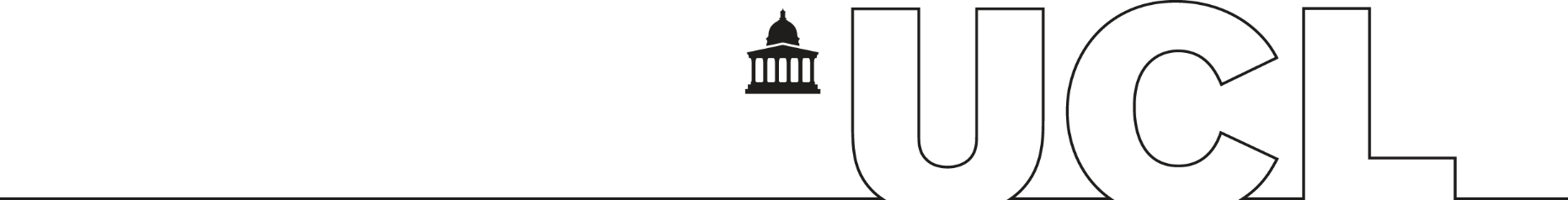 Laidlaw research and leadership programmeHONG KONG UNIVERSITY application form: Project chosen from the projects listNotes to assist you in the completion of this form can be found on the last page.SECTION 1: Your Details: Please complete all the fields belowSECTION 2: Choice of Project: Please make a choice from the list of projects available on the UCL Laidlaw Scholarship webpages.SECTION 3: Application QuestionsPlease refer to the guidance notes to each question on the last page of this form.  You must answer all questions.Please confirm your agreement to the following:DEADLINE FOR SUBMISSIONAPPLICATIONS RECEIVED AFTER THIS TIME WILL NOT BE CONSIDERED.Notes to QuestionsTry to keep your answers concise and specific.Question 1: In this question, the panel will be interested to know what attracted you to this particular research project, and how you feel that your experience and skills can make a valuable contribution to its success.  Try to be specific about your skills, how you gained them, and how you anticipate using them during the research period.Question 2: This question gives you an opportunity to demonstrate your understanding of the intellectual underpinnings of your chosen research project, and to show how deeply you have considered its wider implications.Question 3: Here you can demonstrate what you personally would gain from undertaking the project – in terms of your current studies, future plans, and personal goals.  Try to give concrete examples.  Examples could include showing how improving research skills would impact on future research plans, or how elements of the project work would help you towards a specific career path in the future.First NameSurname / Family NameYour HKU email addressStudent NumberDepartmentTitle of your degree programmeChosen Project (include project number)Question 1: Explain why you are interested in your choice of project. (150 words maximum)Question 2: Summarise in your own words what you understand to be the main academic questions raised by the proposed research (150 words maximum)Question 3: Outline the benefits to your degree studies and career development plans that you anticipate will follow from participation in your chosen research project (150 words maximum)I confirm that the details in this application form are correct and accurate.I consent to the details of this application being shared as necessary with other UCL staff for the purpose of administering the UCL Laidlaw Research and Leadership Programme.  All personal data is processed in line with UCL’s Student Privacy Notice.